В соответствии с Федеральным Законом от 30.12.2020 №518-ФЗ «О внесении изменений в отдельные законодательные акты Российской Федерации» проводятся мероприятия по выявлению правообладателей ране учтенных объектов недвижимости (зданий, сооружений, объектов незавершенного строительства).Администрация Суоярвского муниципального округа сообщает, что 31 мая 2024 года в период с 9:00 до 13:00 часов будет проводится осмотр ранее учтенных объектов недвижимости:Здание площадью 46 кв. м с кадастровым номером 10:16:0010113:14 по адресу: Республика Карелия, р-н. Суоярвский, г. Суоярви, ул. Набережная, д. 17, инв. № 721;Здание площадью 466,8 м2 с кадастровым номером 10:16:0000000:6208 по адресу: Республика Карелия, р-н. Суоярвский, г. Суоярви, ул. Парк, д. 8, инв. № 242;Здание площадью 230, м2 с кадастровым номером 10:16:0000000:91 по адресу: Республика Карелия, р-н. Суоярвский, г. Суоярви, ул. Сосновая, д. 11, инв. № 835;Здание площадью 183,7 м2 с кадастровым номером 10:16:0000000:700 по адресу: Республика Карелия, р-н. Суоярвский, г. Суоярви, ул. Тикиляйнена, д. б/н, инв. № 941;Здание площадью 262,9 м2 с кадастровым номером 10:16:0000000:879 по адресу: Республика Карелия, р-н. Суоярвский, г. Суоярви, ул. Шельшакова, д. 6а, инв. № 1354;Глава Суоярвского муниципального округа                                                                                     Р.В. Петров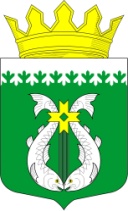 РЕСПУБЛИКА  КАРЕЛИЯKARJALAN TAZAVALDUАДМИНИСТРАЦИЯ                        Суоярвского муниципального округаSUOJÄRVEN PIIRIKUNNAN HALLINDOШельшакова ул., д. 6,  г. Суоярви, Республика Карелия, 186870Телефон: (81457) 5-14-50 Факс: (81457) 5-10-46e-mail: suodistrict@onego.ru ОКПО 70183108 ИНН/КПП 1000005427/100001001Уведомление о проведении осмотра ранее учтенных объектов недвижимости